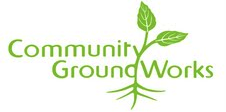 COMMUNITY GROUNDWORKSPOSITION DESCRIPTIONTitle:   Goodman Youth Farm – Farm Educator Internship for High School Students	 Reports To:  Goodman Youth Farm Manager Internship Expectations Goodman Youth Farm interns develop skills in farm-based education as well as small-scale organic vegetable production. As farm educators, interns lead groups of elementary and middle school youth in completing daily farm tasks, as well as cooking, art, and nature activities. Before leading students, interns learn hands-on farming techniques by working together as a field crew to prep the farm for student visits. Through this internship, interns can expect to: gain experience leading farm-based learning activities, develop a working knowledge of vegetable gardening and small-scale farm management, contribute ideas and reflections as part of a collaborative work environment, and be an active member of a diverse learning community.Specific Duties and ResponsibilitiesInterns will be involved in all aspects of our educational programs including activity set-up, teaching and team-teaching, developing educational materials, and program debriefsInterns will be expected to supervise elementary-aged youth and assist with supervising middle school youthInterns will be fully involved in fieldwork tasks such as bed prep, weeding, and mulching in preparation for educational programs and as required for seasonal farm maintenance. Interns are expected to arrive on time and be ready to work for every shiftAt times, interns may have to work in inclement weather or may be asked to adjust their work hours to accommodate the weatherInterns will participate in scheduled training opportunities and use the skills they learn to teach younger students Required Knowledge, Skills & AbilitiesExcellent communication skills and ability to work well with othersAbility to work outdoors in a variety of weather conditionsExperience working with school-aged children Interest and willingness to learn about organic farming, and participate in both the physical and mental work that farming requiresTime CommitmentJune 11 to August 7Monday and Tuesday: 8:00am-12:00pmCompensationThe pay rate is $7.25/hr. Interns must record their hours daily on the supplied timesheet. Interns will receive monthly payments.ExtrasAs an intern with the Youth Farm, we invite you to participate in the many different opportunities and events at Community GroundWorks. For example, interns are invited to participate in restoration and land stewardships workshops on the land at Troy Gardens, listen in on Troy Farm classes about organic CSA farming and visit the Thursday evening farm stand, and attend community events throughout the season. How to ApplyTo apply for this internship, you must first apply for CommonWealth Development’s Youth Business Mentoring Program. This program is offered at a number of Madison high schools throughout the winter and spring, and provides initial job training and a mentor. To learn more about this program, visit http://www.cwd.org/youth-development/youth-business-mentoring/. Please contact jennica@communitygroundworks.org if CommonWealth does not visit your school. After you are accepted with CommonWealth’s job training program, they will guide you in applying for an internship with the Youth Farm. Application deadline: Deadlines for applying to CommonWealth Development’s Youth Business Mentoring Program vary. Visit http://www.cwd.org/youth-development/youth-business-mentoring/ for a current list of upcoming CommonWealth Development information sessions and application deadlines based on school.